РАСПИСАНИЕ ЗАНЯТИЙ ПРОФИЛЬНОЙ СМЕНЫ на 3 ноября 2020 г. 5 – 11  КЛАССЫ  ГБОУ СОШ №3 им. М.Ф. Леонова с. Приволжье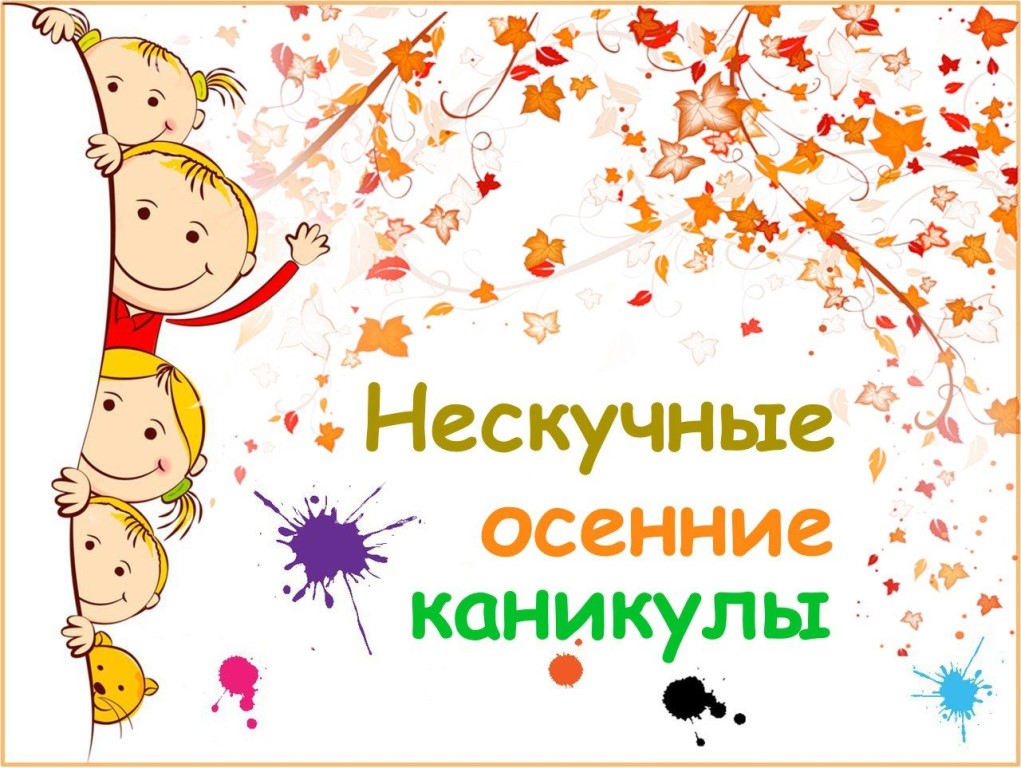 «КАНИКУЛЫ С ПОЛЬЗОЙ»   ДатаВремя проведенияТема  занятияРесурс03.11.20209.00 – 9.30УТРЕННЯЯ ЗАРЯДКАhttps://yandex.ru/video/preview?text=зарядка%20для%20детей%205-11%20классы&path=wizard&parent-reqid=1604261090017267-664703069581117755900113-production-app-host-man-web-yp-46&wiz_type=vital&filmId=661804603471948562603.11.202010.00 – 10.40Виртуальные прогулки по Русскому музеюhttp://www.virtualrm.spb.ru/rmtour/index-1.htm03.11.202011.00 – 11.45 «Большой этнографический диктант» www.miretno.ru03.11.2020ОБЕДОБЕДОБЕД03.11.202014.00 – 15.00Виртуальная экскурсия по Московскому Кремлю http://tours.kremlin.ru03.11.202015.00 – 17.00«Инженерных каникулах ONLINE» «Кванториум-63 регион»
Форма для регистрации: https://forms.gle/8aH5m2Bes3RtHwTN9https://vk.com/kvantorium63
